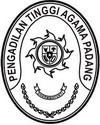 Nomor		:       /SEK.PTA.W3-A/ PL1.1/XII/2023                                      22 Desember 2023Sifat		: Biasa Lampiran	: - Hal			: Penunjukan Pejabat Pengadaan PadaSatker Pengadilan Agama Tanjung PatiYth. Ketua Pengadilan Agama Tanjung PatiDiTempatSehubungan dengan surat Ketua Pengadilan Agama Tanjung Pati Nomor 4057/KPA.W3-A16.PL.1.1.5/XII/2023 tanggal 18 Desember 2023 perihal Permintaan Pejabat Pengadaan Tahun Anggaran 2024. Sesuai dengan nama pejabat pengadaan yang diajukan pada lampiran surat permohonan tersebut, maka Pejabat Pengadaan pada Pengadilan Agama Tanjung Pati Tahun Anggaran 2024, sebagai berikut :Nama			: Afif Zainus Sya’roni, S.Kom., M.H.I.NIP			: 198611202011011012Pangkat/Gol. Ruang 	: Penata Tk.I/IIIdJabatan		   	: Kasubbag. Perencanaan Teknologi Informasi dan PelaporanUnit Kerja 		: Pengadilan Agama ManinjauDemikian disampaikan, atas perhatiannya diucapkan terima kasih.Plt. Sekretaris                                              	ISMAILTembusan :Unit Kerja Pengadaan Barang/Jasa (UKPBJ) pada Mahkamah Agung RI;Ketua Pengadilan Tinggi Agama Padang sebagai laporan;Pegawai yang bersangkutan